Compétence : DECOUVRIR LE MONDE : trier des objets selon leur couleur / leur forme (évaluation)Date :Tu tries les gommettes selon leur forme et tu les colles dans le bon arbre, tu me dis la forme.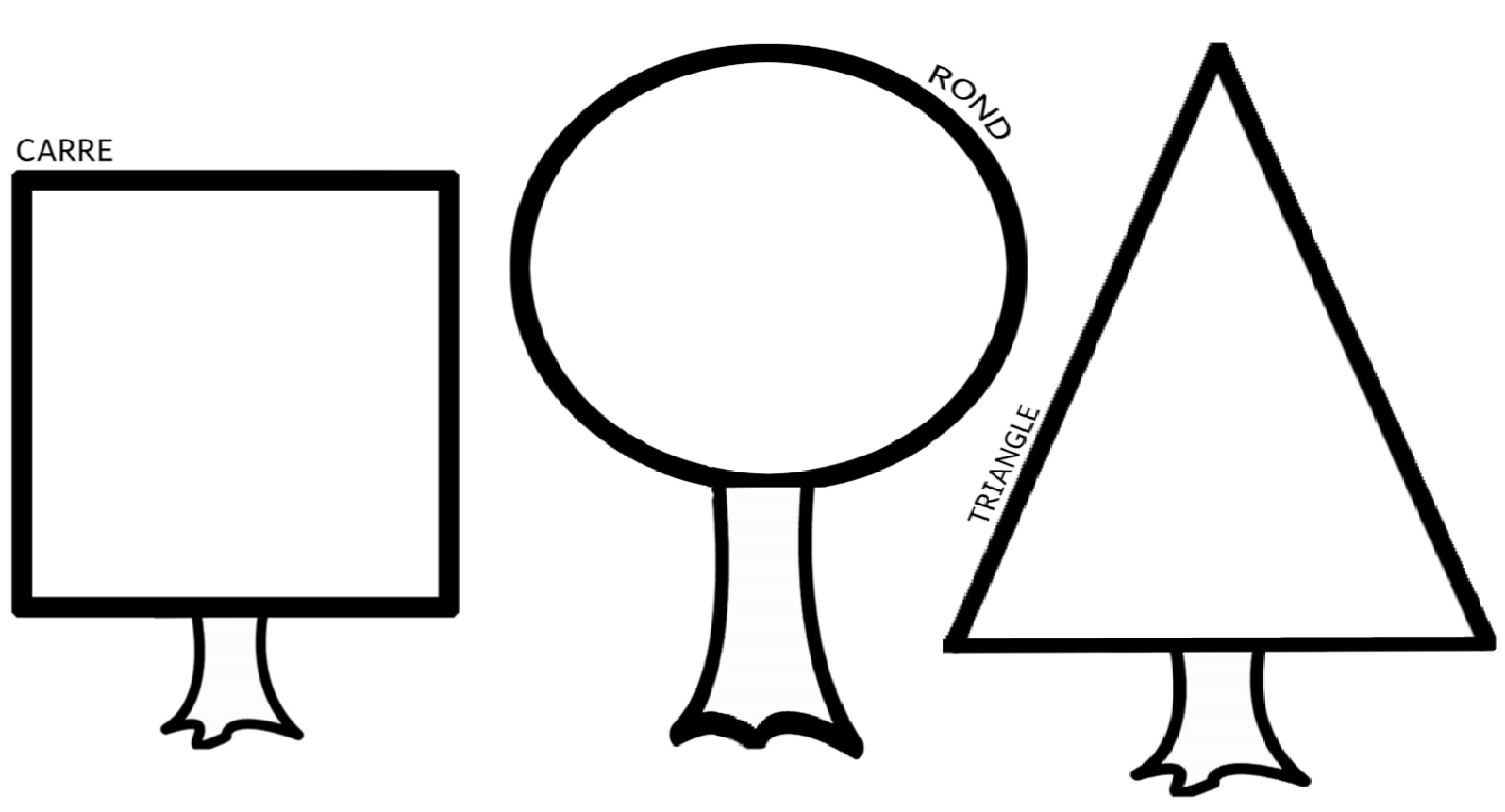 